Уважаемые руководители! В соответствии с Указом Президента Российской Федерации                       от 09.08.2020 № 505 «Об утверждении Стратегии государственной политики Российской Федерации в отношении российского казачества                                             на 2021 – 2030 годы», Законом Краснодарского края от 30.12.2013 № 2867-КЗ                     «О патриотическом и духовно-нравственном воспитании в Краснодарском крае», распоряжением администрации муниципального образования город Краснодар от 14.05.2021 № 974-р «Об утверждении плана мероприятий                        на 2021 – 2023 годы по реализации в муниципальном образовании город Краснодар Стратегии развития государственной политики Российской Федерации в отношении российского  казачества на 2021 – 2030 годы», письма Минпросвещения РФ от 05.07.2022 № ТВ-1290/03 «О направлении методических рекомендаций» МКУ КНМЦ направляет Рекомендации                           (с приложениями) по организации работы по обучению и воспитанию учащихся классов (групп) казачьей направленности на основе историко-культурных традиций кубанского казачества в 2022 –2023 учебном году (прилагаются).Приложение: на 11 л., в 1 экз.Директор  МКУ КНМЦ                                                                        А.В.ШевченкоЛ.Н.Юрченко2351563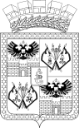 АДМИНИСТРАЦИЯ  МУНИЦИПАЛЬНОГО  ОБРАЗОВАНИЯ  ГОРОД  КРАСНОДАРМУНИЦИПАЛЬНОЕ  КАЗЁННОЕ  УЧРЕЖДЕНИЕ  МУНИЦИПАЛЬНОГО  ОБРАЗОВАНИЯ  ГОРОД КРАСНОДАР«КРАСНОДАРСКИЙ  НАУЧНО-МЕТОДИЧЕСКИЙ  ЦЕНТР»(МКУ  КНМЦ)ИНН/КПП  2310063396 / 231001001ОГРН  1022301614565, ОКПО  55110945Юридический адрес:        Коммунаров ул., 150, г. Краснодар, 350000Фактический адрес:      Дунайская ул., 62, г. Краснодар, 350059Тел/факс: (861) 235-15-53E-mail: info@knmc.kubannet.ru                       От  31.08.2022   №  958На № _________  от  ____________Руководителям муниципальных образовательных организаций О направлении Рекомендаций  по организации работы по обучению и воспитанию учащихся классов  (групп) казачьей направленности  О направлении Рекомендаций  по организации работы по обучению и воспитанию учащихся классов  (групп) казачьей направленности  